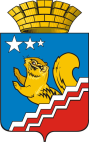  Свердловская областьГЛАВА ВОЛЧАНСКОГО ГОРОДСКОГО ОКРУГАпостановление30.12.2020   год	      	                                 		                                                   №    595 г. ВолчанскО внесении изменений в  Методику расчета платы за коммерческий наём жилого помещения муниципального жилищного фонда Волчанского городского округа, утвержденную постановлением главы Волчанского городского округа от 24.01.2014 года № 49Для правильности проведения и точности расчетов платы за коммерческий наём жилого помещения на территории Волчанского городского округа, ПОСТАНОВЛЯЮ:Внести в Методику расчета платы за коммерческий наём жилого помещения муниципального жилищного фонда Волчанского городского округа, утвержденную постановлением главы Волчанского городского округа от 24.01.2014 года № 49 «Об утверждении Порядка предоставления жилых помещений муниципального жилищного фонда Волчанского городского округа коммерческого использования (вместе с Типовой формой договора коммерческого найма жилого помещения и Методикой расчета платы за коммерческий наём жилого помещения муниципального жилищного фонда Волчанского городского округа)» (с изменениями от 15.08.2014 года № 646) следующие изменения:1.1. дополнить таблицей:Настоящее постановление опубликовать в газете «Муниципальный Вестник» и обнародовать на официальном сайте Волчанского городского округа в сети Интернет.Контроль за исполнением настоящего постановления оставляю за собой.Глава городского округа							   А.В. ВервейнНаименованиеСтоимость, рублейНеблагоустроенные дома0,77Ветхие, аварийные дома0,38